Анотація навчального курсуМета курсу (набуті компетентності)Мета викладання дисципліни полягає у оволодінні  знаннями та уміннями щодо застосування закономірностей наукового пізнання, принципів і методів наукового пошуку  для визначення структури дослідницької роботи, характеру її здійснення, для розробки необхідного інструментарію і форм подання результатів наукового дослідження. Вивчення даного навчального курсу призначене для формування, удосконалення та розвитку у здобувача вищої освіти наступних компетентностей:ЗК1. Здатність проведення досліджень на відповідному рівні;. ЗК4. . Здатність мотивувати людей та рухатися до спільної мети;ЗК6. Здатність генерувати нові ідеї (креативність);.СК04. Здатність здійснювати практичну діяльність(тренінгові, психотерапевтичну, консультаційну, психодіагностичну та іншу залежно від спеціалізації) з використанням науково верифікованих методів та технік.СК09. Здатність дотримуватися у фаховій діяльності норм професійної етики та керуватися загальнолюдськими цінностями.СК11. Здатність розробляти та впроваджувати інноваційні методи психологічної допомоги клієнтам у складних життєвих ситуаціях( для освітньо-професійної програми)Що забезпечується досягненням наступних програмних результатів навчання:РН2. Вміти організовувати та проводити психологічне дослідження із застосування валідних та надійних методів.РН4. Робити психологічний прoгноз щодо розвитку особистості, груп, організацій.РН5. Розробляти програми психологічних інтервенцій(тренінг, психотерапія, консультування тощо), провадити їх в індивідуальній та груповій роботі, оцінювати якість.РН9. Вирішувати етичні дилеми з опорою на норми закону, етичні принципи та загальнолюдські цінності. Структура курсуРекомендована літератураОсновна література:Батаршев А. В. Тестирование: основной инструментарий практического психолога / А.В. Батаршев. – М.: Дело, 1999. – 240 с. Гайда В. К. Психологическое тестирование / В.К. Гайда. – Л., 1982. – 100 с. Суходольский Г.В. Основы математической статистики для психологов. – М, 1972. 28. Терлецька Л., Главник О. Психодіагностика : Навч. посіб.- К.: Шкільний світ, 2002.  Кулагин Б. В. Основы профессиональной психодиагностики / Б.В. Кулагин. – Л., 1984. – 216 с. Практикум з психодіагностики /Укладачі: Музика О.О. та ін. – Житомир, 1999.- С. 122-136.Непомнящая Н. И. Психодиагностика личности: теория и практика / Н.И. Непомнящая. - М.: ВЛАДОС, 2001. – 192 с.  Тест тематичної аперцепції. Інструктивно-методичні матеріали до лабораторних занять з психодіагностики /Укладачі: Загурська І.С., Майстренко Т.М. – Житомир, 2001.-26 с.Психологія особистості: Словник-довідник /За редакцією П.П.Горностая, Т.М.Титаренко. – К.: Рута, 2001. – 320 с.. Гільбух Ю.З. Психологічна служба школи і вчитель. – К.: НДІ психології МО України, 1997. – 120 с. Мещанова Г.О. Соціально-психологічне дослідження особистості теоретикометодологічний аспект / За ред. А.В. Фурмана. – Тернопіль: Економічна думка, 2001. – 87 с.Психологические тесты / Сост. В. Д. Коновалов. - М.: Светотон, 1996. – 212 с. Райгородский Д. Я. Практическая психодиагностика / Д.Я. Райгородский. – Самара: «Бахрах», 1998. – 672 с. Шмелев А. Г. Основы психодиагностики / А.Г. Шмелев. – М., Р.- н/Д.: «Феникс», 1996. – 544с. Фурман А.В. Психодіагностика інтелекту в системі диференціації навчання. – К.: Освіта, 1993. – 224 с.. Фурман А.В., Лужаниця П.П. Діагностико-корекційне забезпечення навчальновиховного процесу: програма дослідно-експериментальної роботи в школі // Педагогіка і психологія. – 1996. – №1. – с. 102-112.Інформаційні ресурси.  Система дистанційного навчання СНУ ім. В. Даля – http://moodle.snu.edu.ua/ Сайт №2 системи дистанційного навчання СНУ ім. В. Даля – http://moodlesti.snu.edu.ua/Методичне забезпеченняРибалка В. В. Психологія розвитку творчої особистості: Навч. Посібник. – К., ІЗМН, 1996. – 236 сФурман А.В. Психодіагностика особистісної адаптованості. – Тернопіль: Економічна думка, 2000. – 186 с.Фурман А. Розвивальна діагностика психологічної грамотності педагога. Тест “Хто підніме папірець?” // Психологія і суспільство. – 2002. – №1. – с. 119-152.Суходольский Г.В. Основы математической статистики для психологов. – М, 1972. 28. Терлецька Л., Главник О. Психодіагностика : Навч. посіб.- К.: Шкільний світ, 2002.Оцінювання курсуЗа повністю виконані завдання студент може отримати визначену кількість балів:Шкала оцінювання студентівПолітика курсуСилабус курсу: Силабус курсу: 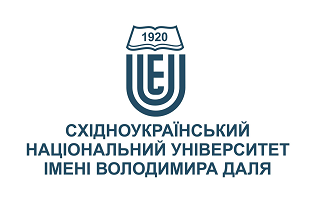 ПРАКТИКУМ З ПСИХОДІАГНОСТИКИПРАКТИКУМ З ПСИХОДІАГНОСТИКИСтупінь вищої освіти:БакалаврБакалаврСпеціальність: 053 «Психологія»053 «Психологія»Рік підготовки:33Семестр викладання:п’ятийп’ятийКількість кредитів ЄКТС:5.05.0Мова(-и) викладання:українськаукраїнськаВид семестрового контролюзалік залік Автор курсу та лектор:Автор курсу та лектор:Автор курсу та лектор:Автор курсу та лектор:Автор курсу та лектор: Горобець Аліса Ігорівна Горобець Аліса Ігорівна Горобець Аліса Ігорівна Горобець Аліса Ігорівна Горобець Аліса Ігорівна Горобець Аліса Ігорівна Горобець Аліса Ігорівна Горобець Аліса Ігорівнавчений ступінь, вчене звання, прізвище, ім’я та по-батьковівчений ступінь, вчене звання, прізвище, ім’я та по-батьковівчений ступінь, вчене звання, прізвище, ім’я та по-батьковівчений ступінь, вчене звання, прізвище, ім’я та по-батьковівчений ступінь, вчене звання, прізвище, ім’я та по-батьковівчений ступінь, вчене звання, прізвище, ім’я та по-батьковівчений ступінь, вчене звання, прізвище, ім’я та по-батьковівчений ступінь, вчене звання, прізвище, ім’я та по-батьковістарший викладач кафедри практичної психології та соціальної роботистарший викладач кафедри практичної психології та соціальної роботистарший викладач кафедри практичної психології та соціальної роботистарший викладач кафедри практичної психології та соціальної роботистарший викладач кафедри практичної психології та соціальної роботистарший викладач кафедри практичної психології та соціальної роботистарший викладач кафедри практичної психології та соціальної роботистарший викладач кафедри практичної психології та соціальної роботипосадапосадапосадапосадапосадапосадапосадапосадаGorobec_ai@snu.edu.ua+38-095-69-17-822Viber за номером телефону Viber за номером телефону 325ГК аудиторія кафедри ППСРелектронна адресателефонмесенджермесенджерконсультаціїЦілі вивчення курсу:Метою лекційних занять - Психологічна діагностика як область психологічної науки розробляє принципи, шляхи і засоби розпізнавання, оцінки і виміру індивідуально-психологічних особливостей особистості. Навчальний курс психодіагностики має на меті продовжити розвиток базових психологічних знань, отриманих студентами в межах курсів із загальної та вікової психології, та підготувати психологів до діагностичної роботи.Метою самостійної роботи – сформувати адекватні уявлення про роль і місце психодіагностичних методів в системі психологічних обстежень дітей і дорослих, про можливості, переваги і недоліки кожного методу; розкрити специфіку психодіагностики як особливої галузі психологічної науки, яка пов’язує теорію з практикою;Результати навчання:Знання:  - загальні теоретико-методологічні проблеми психологічної діагностики; - основні методи психологічної діагностики та їх класифікацію; -стандартизовані методи психодіагностики: обєктивність, валідність, надійність тестів; - основні види психологічних тестів: тести інтелекту, тести здібностей; тести досягнень; тести особистості; критеріально-орієнтовані тести; - стандартизовані самозвіти: тести-опитувальники, відкриті опитувальники, шкальні техніки, ідеографічні техніки; - теоретичні джерела, переваги і недоліки проективних методів дослідження особистості; класифікацію проективних методик; - основи візуальної психодіагностики; -області соціальної практики, які потребують використання психодіагностики; - варіанти використання психодіагностичних даних та засоби вирішення психодіагностичних завдань; - основні вимоги до психологічного висновку; - етапи психодіагностичного процесу; - професійно-етичні аспекти психодіагностикиВміння: -добирати методичний апарат і проводити кількісний та якісний аналіз результатів діагностики; -використовувати основні інтерпретаційні схеми та підходи, представляти отримані дані у психодіагностичному висновку; -використовувати комплексні методи психодіагностики особистості; -проводити психологічну діагностику: темпераменту і характеру; інтелекту особистості; основних мотивів та потреб; емоційно-вольової сфери; міжособистісних відносин; індивідуальної свідомості та самосвідомості; -використовувати проективні методи дослідження особистості; -проводити психологічну діагностику з урахуванням вікової специфіки, а також у звязку з урахуванням ситуації клієнта і ситуації експертизи у психодіагностиці; -використовувати методи візуальної психодіагностики на практиці; - використовувати основні методи психокорекції та психологічного консультування з урахуванням даних психодіагностики.Передумови до початку вивчення:Для опанування дисципліни «Практична психодіагностика» потрібно мати знання з дисциплін «Психофізіологія», «Основи загальної психології», «Вікова психологія», «Експериментальна психологія», «Основи психологічної практики»№ТемаГодини (Л/ПЗ)Стислий змістІнструменти і завдання1Предмет психодіагностики2/2 Визначення психодіагностики як науки. Основні завдання наукової і практичної психодіагностики. Напрямки досліджень в області практичного застосування психодіагностики: оптимізація процесів навчання та виховання; профвідбір, профконсультування, професійне навчання; судово-психологічна експертиза; індивідуально-психологічне консультування. Витоки психодіагностики як науки. Основні етапи історії психодіагностики. Розвиток вітчизняної психодіагностики.Тести.Індивідуальні завдання.2Класифікація методів психодіагностики2/-Загальна характеристика психодіагностичних методів. Методи психодіагностики на основі спостереження. Опитувальні психодіагностичні методи. Об’єктивні психодіагностичні методи. Проективна техніка. Класифікація проективних методик: конститутивні, конструктивні, інтерпретативні, катартичні, рефрактивні, експресивні, імпресивні, адитивні.Тести.Індивідуальні завдання.3Психометричні основи психодіагностики2/2Шкалювання. Типи вимірювальних шкал. Номінативні або шкали найменувань. Порядкові (ординальні) шкали. Шкали інтервалів. Пропорційні або шкали відношень. Контрольні шкали. Класифікація шкал за формою фіксації емпіричних даних (вербальні, графічні, числові).Тести.Індивідуальні завдання.4Діагностика інтелекту. Теоретичні проблеми тестування  інтелекту2/-Вродженість та набутість інтелекту: інтелект і спадковість, інтелект і біологічне середовище, інтелект і соціальне середовище. Вчення про задатки як передумову розвитку інтелекту. 
Поняття про інтелект. Основні підходи до визначення інтелекту.Тести.Індивідуальні завдання.5Діагностика інтелекту. Основні методи дослідження інтелекту2/2Основні методи дослідження інтелекту.Психологічна інтерпретація коефіцієнту інтелекту(IQ).Шкали вимірювання інтелекту Д. Векслера.Тест структури інтелекту Р. Амтхауера (1953, 1973).Аналітичний тест інтелекту Р. Мейлі (1928).Прогресивні матриці Дж. Равена (1936).Шкільний тест розумового розвитку (“ШТРР”).Презентації в PowerPoint.Тести.Індивідуальні завдання.6Діагностика креативності.2/-Діагностика дивергентної продуктивності за тестами Дж. Гілфорда.Тести креативності Е. П. Торренса: вербальний, образотворчий, поведінковий.Діагностика вербальної креативності за тестом С.Медніка.Вивчення творчих здібностей у вітчизняній психології. Інтелектуальна ініціатива і метод „креативного поля” Д.Б.Богоявленської.Діагностичні можливості тестів креативності. Регламентація поведінки в ситуаціях тестування креативності та інтелекту.Тести.Індивідуальні завдання.7Психодіагностика особистості2/2Психодіагностика конституційних диспозицій (темпераменту). Тест-опитувальник Я. Стреляу. Тест-опитувальник В. Русалова. Тест-опитувальник Г.Айзенка.Психодіагностика соціально-обумовлених диспозицій (характеру). Опитувальник “Шістнадцять особистісних факторів” Р.Кеттела.Патохарактерологічна діагностика. Міннесотський багатоаспектний особистісний опитувальник (MMPI) та його модифікації (MMIЛ, СМІЛ). Патохарактерологічний діагностичний опитувальник (ПДО) А.Лічко. Опитувальник Шмішека Г.Діагностика ситуативно-рефлексивних рис особистості (квазіоб’єктивні тест-опитувальники, контрольні списки прикметників, репертуарні решітки).Тести.Індивідуальні завдання8Психодіагностика мотивації2/-Основні параметри мотиваційної сфери людини. Мотив і мотивація. Мотиви і потреби. Основні індикатори мотивації, які використовуються в психодіагностиці.Методи психодіагностики мотиваційної сфери особистості. Прямі методи. Когнітивна репрезентація. Особистісні опитувальники. ”Список особистісних переваг” А.Едвардса; Опитувальник для виміру афілятивної тенденції та чутливості до нехтування А.Мехрабіана; Опитувальник для виміру результуючої тенденції мотивації досягнення (RAM) А.Мехрабіана; Опитувальник потреби в досягненні (ПД) Ю.Орлова.Тести.Індивідуальні завдання9.Психодіагностика стану2/2Поняття про стан в психодіагностичному дослідженні.Основні методи психодіагностики стану. Психометричні методи. Методи суб’єктивної оцінки: опитувальники (шкала “Прояви тривожності” Дж.Тейлора; шкала реактивної і особистісної тривожності Спілбергера-Ханіна); методики суб’єктивного шкалювання станів (семантичний диференціал Осгуда Ч.; “Самопочуття. Активність. Настрій.”(САН).Тести.Індивідуальні завдання10Психодіагностика міжособистісних стосунків2/2Об’єкт дослідження міжособистісних стосунків.Основні методи дослідження міжособистісних стосунків. Інтерперсональний діагноз Лірі Т. Методика гомеостатичного типу “Сумісний тест Роршаха”. Методика “Малюнок сім’ї”, “Кінетичний малюнок сім’ї”.Тести.Індивідуальні завдання11Психодіагностика самосвідомості2/-Предмет діагностики самосвідомості. Фактори, які впливають на самоопис і його інтерпретацію.Основні методи дослідження самосвідомості. Стандартизовані самозвіти у формі описів і самоописів. Тест-опитувальники: Опитувальник самовідношення Століна В.; Шкала дитячої “Я”- концепції Пірса-Харріса; Шкала самоповаги Розенберга М. Контрольні списки (контрольний список прикметників Гоха Г.). Шкальна техніка (семантичний диференціал Осгуда Ч.).Нестандартизовані самозвіти (тест 20 тверджень самовідношення Куна М. і Мак-Партланда Т.).Тести.Індивідуальні заняття12Психодіагностична робота з дітьми дошкільного віку2/2Особливості психодіагностики дітей дошкільного віку. Методи діагностики пізнавальних процесів дошкільників. Психодіагностика особистісних рис і міжособистісних тосунків у дошкільників
Діагностика готовності до навчання школі, її практична обґрунтованість.Індивідуальні завдання.Тести.13Особливості психологічної роботи з дітьми молодшого шкільного віку2/-Особливості психодіагностики дітей молодшого шкільного віку.Методи діагностики рівня розвитку пізнавальних процесів молодших школярів. Оцінка уваги молодших школярів:оцінка стійкості уваги;оцінка об’єму динамічної уваги;оцінка переключення уваги.Індивідуальні завдання.Тести.14Робота психолога з дітьми підліткового та юнацького віку.2/-Особливості психодіагностики дітей підліткового та юнацького віку.Методи психодіагностики пізнавальних процесів у підлітковому та юнацькому віці.Методи діагностики особистості і міжособистісних стосунків у підлітковому та юнацькому віці.Дослідження пізнавальних інтересів юнаків у зв’язку з завданнями профорієнтації: вивчення професійних намірів старшокласників; вивчення професійних інтересів учнів.Індивідуальні завдання.Тести.Інструменти і завданняКількість балівКількість балівІнструменти і завданняДенна формаЗаочна формаПрисутність на заняттях та засвоєння лекційного матеріалу за темами 6020Присутність на заняттях (у період настановної сесії) та своєчасне виконання самостійних практичних завдань у межах тем-30Індивідуальна робота 2030Залік (тест)2020Разом100100Сума балів за всі види навчальної діяльностіОцінка ECTSОцінка за національною шкалоюОцінка за національною шкалоюСума балів за всі види навчальної діяльностіОцінка ECTSдля екзамену, курсового проекту (роботи), практикидля заліку90 – 100Авідміннозараховано82-89Вдобрезараховано74-81Сдобрезараховано64-73Dзадовільнозараховано60-63Езадовільнозараховано35-59FXнезадовільно з можливістю повторного складанняне зараховано з можливістю повторного складання0-34Fнезадовільно з обов’язковим повторним вивченням дисциплінине зараховано з обов’язковим повторним вивченням дисципліниПлагіат та академічна доброчесність:Дотримання академічної доброчесності за курсом ґрунтується на внутрішньо-університетській системі запобігання та виявлення академічного плагіату. До основних вимог за курсом віднесено - посилання на джерела інформації у разі використання ідей, розробок, тверджень, відомостей; надання достовірної інформації про результати власної навчальної (наукової, творчої) діяльності, використані методики досліджень і джерела інформації.Перевірка текстів на унікальність здійснюється однаковими для всіх здобувачів засобами: – за допомогою програмного забезпечення Unicheck і засобів системи MOODLE; за Internet-джерелами – за допомогою програми Antiplagiarism.net. Завдання і заняття:Очікується, що всі здобувачі вищої освіти відвідають усі лекції і практичні заняття курсу. Здобувачі мають інформувати викладача про неможливість відвідати заняття. У будь-якому випадку здобувачі зобов’язані дотримуватися термінів виконання усіх видів робіт, передбачених курсом. Якщо здобувач вищої освіти відсутній з поважної причини, він/вона презентує виконані завдання під час консультації викладача. Здобувач вищої освіти має право на оскарження результатів оцінювання.Поведінка в аудиторії:Курс передбачає індивідуальну та групову роботу. Середовище в аудиторії є дружнім, творчим, відкритим до конструктивної критики.На аудиторні заняття слухачі мають з’являтися  вчасно відповідно до діючого розкладу занять, яке міститься на сайті університету. Під час занять усі його учасники мають дотримуватися вимог техніки безпеки. 